МАУ ДО ЦВР СГО Общеразвивающая программа «Всей семьей в поход» Правительство Российской Федерации считает одной из важнейших задач -  оздоровление нации. Наша задача - как можно быстрее отвлечь подростков и  молодёжь от негативных зависимостей. Для этого необходимо привлечь учащихся к занятиям физической культурой, спортом, туризмом, прививать основы ЗОЖ. С 2017 года Горновым А.А,  методистом по краеведению разработана и успешно внедряется программа – «Всей семьей в поход». На учебный год составляется план походов выходного дня, с учетом мнения всех участников объединения, которые проходят два раза в месяц, итоговый в летний период – многодневный, категорийный, для опытных туристов, занимающихся не первый год в объединении.Данная программа предлагает разнообразные виды деятельности учащихся: дети обучаются туристским навыкам, правилам поведения ввынужденной автономии, оказанию первой медицинской помощи, знакомятся с историей своего края. В основе программы предусмотрены горные, пешие, лыжные, водные походы по культурно-историческим местам, природным геологическим памятникам, т.е. программа носит практико-ориентированный характер.Новизна программы заключается в организации разновозрастных групп, в которые входят дети и их родители. Такая совместная деятельность способствует сближению семьи, позволяет ознакомиться с интересами своего ребенка, окунуться в мир его интересов, дает возможность родителям проявить свои лучшие качества и увидеть своего ребенка, его взаимодействие с социумом. Занятия проходят по выходным дням, что удобно для родителей и занимает внеурочное время обучающихся.Педагогическая целесообразность программы в том, что выполнение задач занятий, развитие физической и технической подготовленности, соблюдение постоянного режима способствует воспитанию волевых качеств обучающихся. В процессе волевых проявлений формируются инициативность и самостоятельность, выдержка и самообладание. Все эти качества взаимосвязаны, но главным, ведущим является целеустремленность, которая в значительной мере определяет уровень воспитания и проявления других качеств.Практическая значимость заключается в развитии физических и нравственных качеств обучающихся, получение знаний и навыков действий в экстремальных ситуациях, формирования ответственного отношения к своему здоровью и здоровью окружающих, знакомство с примечательными объектами родного края и развитие интереса к его истории, желания изучать, гордиться и беречь свою малую родину.Уровень программы - «стартовый», предполагает использование и реализацию общедоступных и универсальных форм организации материала, минимальную сложность предлагаемого для освоения содержания программы.Так как программа носит практико-ориентированный характер обучение происходит в процессе похода, от простого к сложному. Другой особенностью организации образовательного процесса является разновозрастная группа.Состав группы: переменный - дети и взрослые.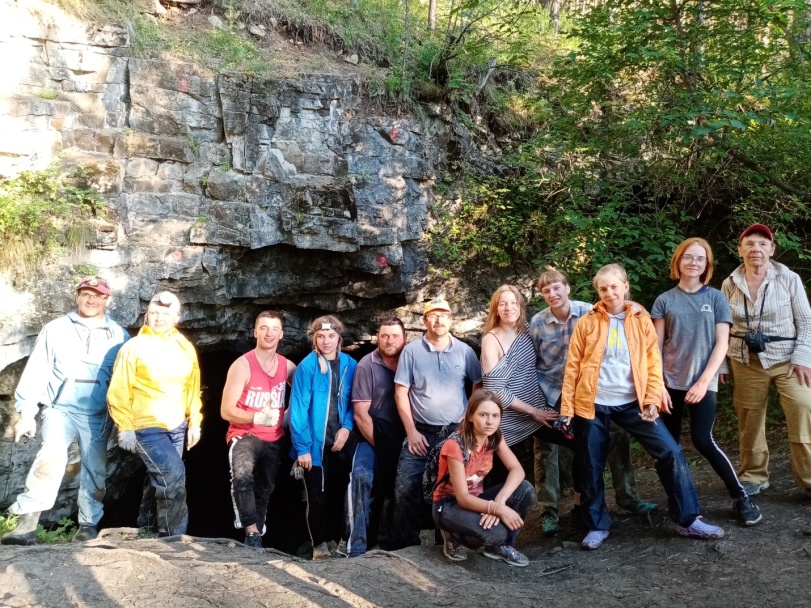 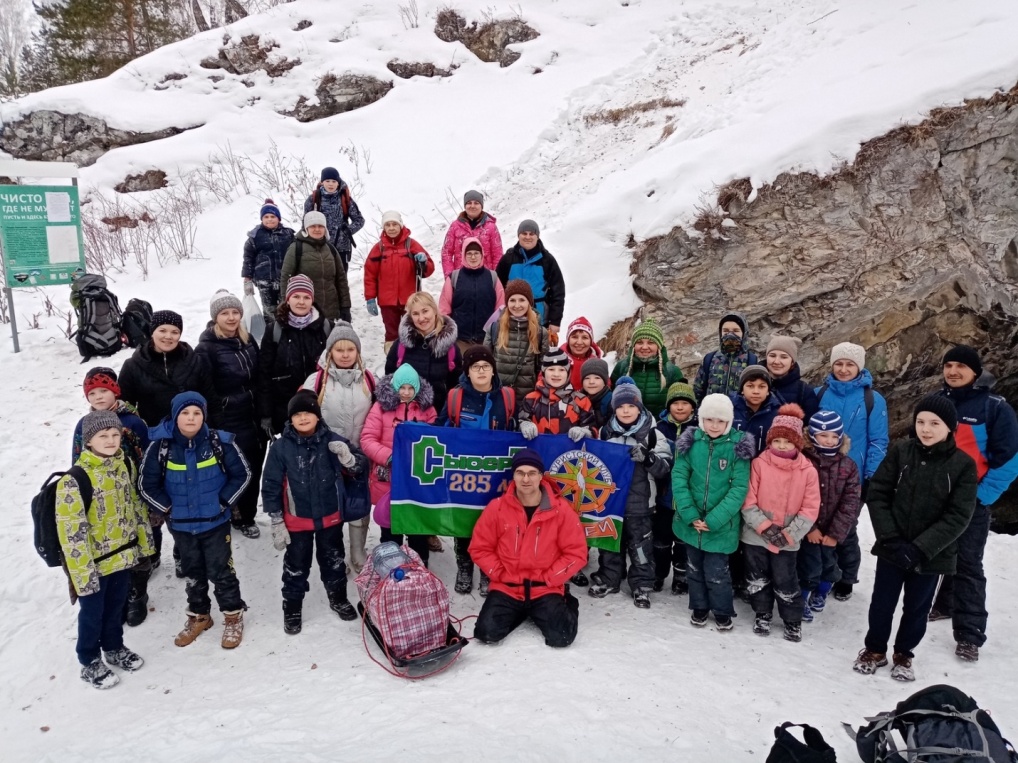 